[Vul hier de datum in]Beste minister Kuipers, Ik wil dat iedereen in Nederland, nu en in de toekomst, een huisarts heeft. 
Voor mij als patiënt is goede toegang tot huisartsenzorg erg belangrijk. De huisarts is de eerste bij wie ik aanklop als ik medische klachten heb, degene die mij behandeling biedt en kan verwijzen als ik specialistische zorg nodig heb. 

Er staat veel druk op de huisartsenzorg. Daardoor komt de tijd die de huisartsen per patiënt hebben om het goede gesprek te voeren in de knel. Daarom voeren de huisartsen in Nederland  deze week actie. Ik steun mijn huisarts in deze actie, omdat [vul hier uw eigen toelichting in, over waarom u deze actie/uw huisarts steunt].U bent als minister van Volksgezondheid, Welzijn en Sport in de positie om te zorgen dat de druk op de huisartsenzorg wordt aangepakt. Kan ik op u rekenen, maakt u zich ook hard voor de huisartsenzorg?[vul hier uw naam in]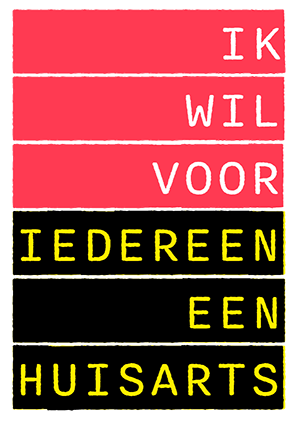 Aan:
Minister E.J. Kuipers
Postbus 203502500 EJ Den Haag